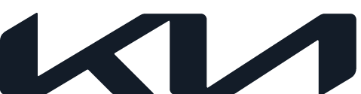 NEWSEmbargoed until 9:00 AM CET, February 18, 2022Further success for Kia’s EV6 with a category win at 2022 Trophée de L’argusKia EV6 wins ‘Family SUV and Crossover’ category in 2022 Trophée de L’argusKia’s first dedicated battery-electric vehicle proving popular across Europe with media and publicFourth time Kia has won at Trophée de L’argus; previous category wins for XCeed (2020), Stinger GT (2018) and Picanto (2012)February 18, 2022 – Kia’s first dedicated battery-electric vehicle, the EV6, has gained yet another award for its growing trophy cabinet, despite being on sale for only a few months. The Kia EV6 scooped up a win in the ‘Family SUV and Crossover’ category at the renowned Trophée de L’argus awards 2022.This latest win follows multiple awards already bestowed on EV6 from various leading industry publications and experts across Europe. Accolades to date include: winner of 2022 What Car? ‘Car of the Year’ awards; ‘Crossover of the Year’ at the TopGear.com 2021 awards; ‘Premium’ winner in the German Car of the Year 2022 awards; and joint winner of the inaugural ‘Best Cars of the Year’ 2021/2022 awards. The EV6 has also been shortlisted in the 2022 European Car of the Year awards, with the winner announced on February 28.The ‘Family SUV and Crossover’ category is one of the most hotly contested categories in the Trophée de L’argus awards. This popular segment attracts a high number of entries covering various marques and a choice of powertrains. Various deciding factors, such as technical innovation and residual values, are independently scrutinized by the panel of judges which includes experts from L’argus and respected French motoring journalists. Despite the stiff competition, the all-electric Kia EV6 came out triumphant as the model offering the best combination of specification and running costs. Marc Hedrich, President of Kia France, commented, "We are honoured to receive this prestigious award, especially in one of the most competitive classes in the market. It rewards the work of our designers and engineers who created this cutting-edge model to bring the latest technology to the greatest number of people. “I would like to thank the members of the Trophée de L'argus jury who saw the unique characteristics of Kia’s very first fully-electric model, built on our new dedicated EV platform ‘E-GMP’. Since going on sale last October, the EV6 has secured exceptional sales in France with around 600 orders a month,” he concluded. This latest category win is the 4th award won by Kia in the Trophées de L'argus history, following the Kia XCeed in 2020 (Compact and Family Crossover Class), Kia Stinger GT in 2018 (Family and Premium Sedan Class) and the Kia Picanto in 2012 (City Car Class). The Trophées de L'argus was founded in 1993 to celebrate the Utility Vehicle of the Year and introduced passenger cars categories in 2008. This year, 66 models qualified for the awards before being shortlisted to three finalists in each of the 11 categories.# # #About Kia Europe  Kia Europe is the European sales, marketing and service arm of Kia Corporation. With its headquarters in Frankfurt, Germany, it covers 39 markets across Europe and the Caucasus.